                                            УТВЕРЖДАЮ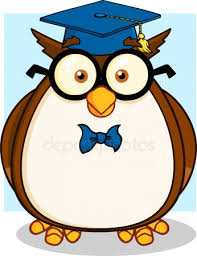 Директор государственногоУчреждения образования«Гимназия №1 г. Воложина»                              Е.И.Клачко       .02.2022               План мероприятийгосударственного учреждения образования «Гимназия № . Воложина» в рамках областной межведомственной акции «Дружим с законом»с 4 февраля 2022 года по 20 февраля 2022 годаЗаместитель директора по воспитательной работе                      В.И.Рагель                                         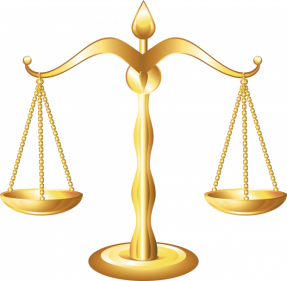 №п/пМероприятиеВремя проведенияДата проведенияУчастникиОтветственные1.Размещение информации о проведении акции «Дружим с законом» в холле первого этажа, сайте гимназии11.0004.02.20221-11 классыРагель В.И., заместитель директора по ВР2.Урок мужества «Юные герои-антифашисты»11.15-12.1505.02.20227 классыШаргородская О.Л., учитель английского языка3.Поздравительная открытка к вечеру встречи с выпускниками «Листая школьный альбом»05.02.202211 классКандер Н.Ю., учитель биологии4. Турнир по мини-футболу12.00-14.0005.02.20223-5 классыЦаюн А.П., учитель физической культуры5.Викторина «Правовые знания»10.30-11.1507.02.20228 классКупраш К.И., педагог-организатор6.Правовая игра «В мире литературных правонарушений и не только»11.02.20224 классВашкевич А.В., библиотекарь 7.Тематические классные часы «Профилактика противоправного поведения несовершеннолетних»согласно графика04.02.-20.02.20221-11 классыКлассные руководители8.Демонстрация профилактических видеороликов  в холле 1 и 2 этажа9.15-12.3007.02-11.02.20221-11 классыКупраш К.И., педагог-организатор;совет старшеклассников9.Рейд «Опозданиям нет!»8.20-8.3509.02.202217.02.20221-11 классыЗелковская Н.Э., руководитель военно-патриотического воспитания10.Конкурс рисунка «Дружим с законом»14.02.20228-9 классыКупраш К.И., педагог-организатор11.Интеллектуально-правовой квест «Ты о праве, тебе о правах»11.0015.02.20228 классыКезик Т.П., педагог социальный12.Профилактическая беседа «Советы для подростков»9.30-10.1519.02.20226 классыПирогова О.В., педагог-психолог13.Урок здоровья «Скажем наркотикам «нет»!» с приглашением врача-наркологапо согласованиюпо согласованию9-11 классыКезик Т.П., педагог социальный14.Гостевой урок «Дружим с законом»  с участием инспектора ИДН Воложинского РОВДпо согласованиюпо согласованию7-8 классыКезик Т.П., педагог социальный15.Консультация для учащихся «Лидерство: нужно ли стремиться к нему»14.00-16.00в период акцииучащиеся 1-11 классовКезик Т.П., педагог социальный16.Консультация для родителей «Законы родительской истины»12.00-14.00в период акцииродители учащихсяКезик Т.П., педагог социальный